Name: ___________________________Gene Regulation and Biotechnology (Unit 8) Multiple Choice Questions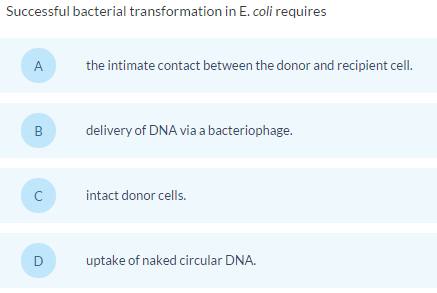 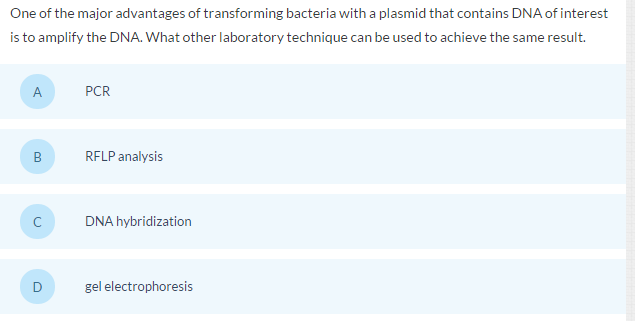 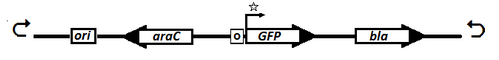 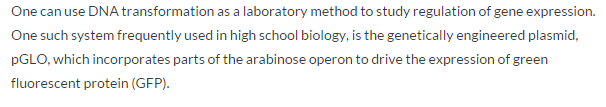 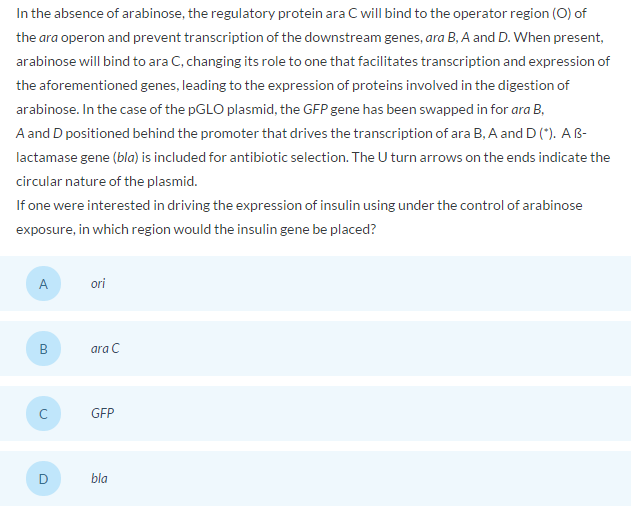 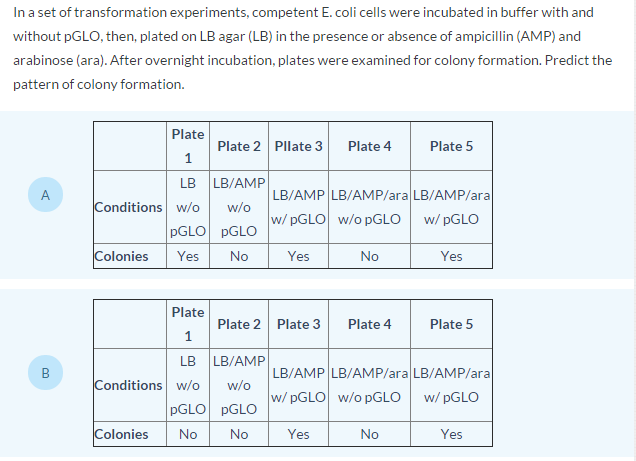 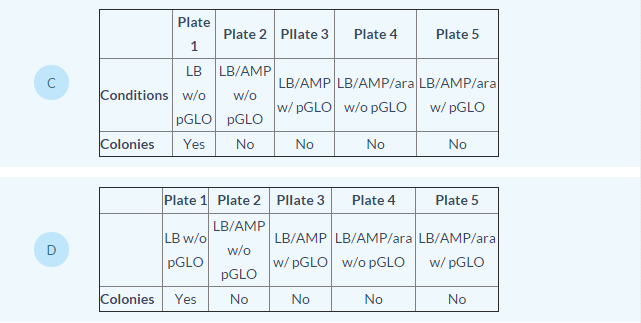 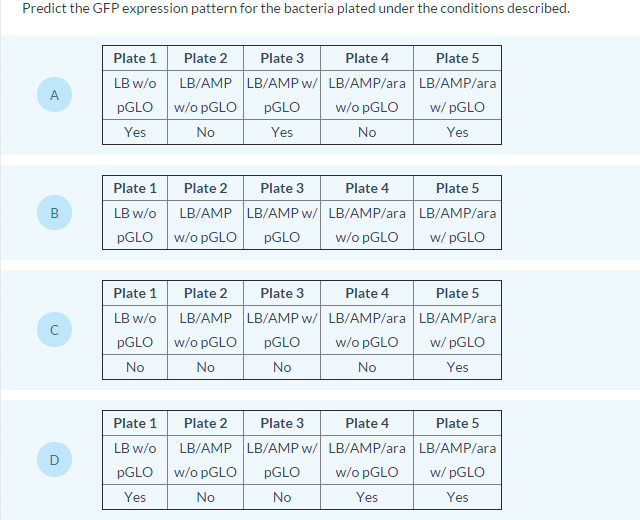 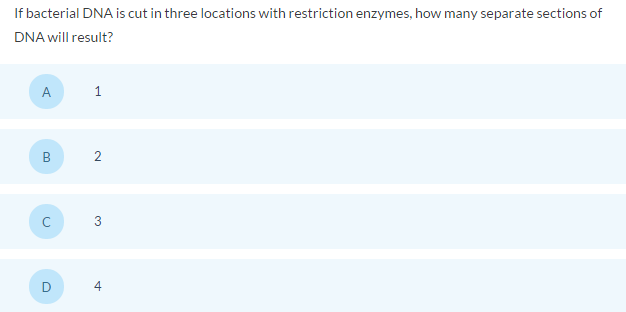 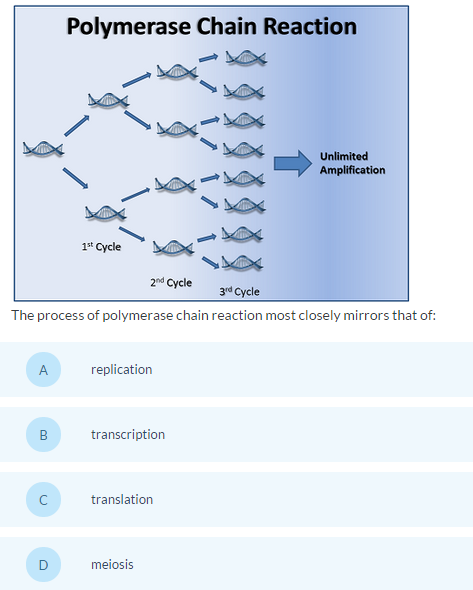 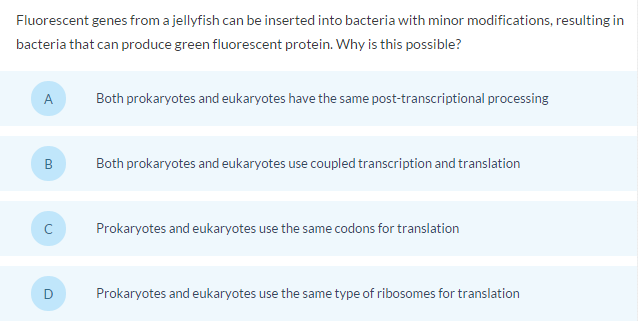 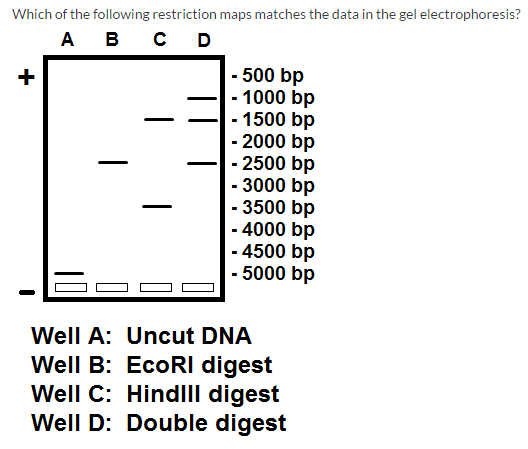 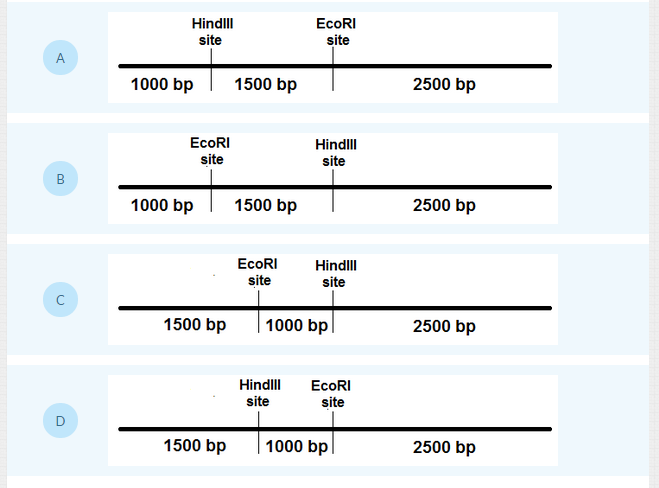 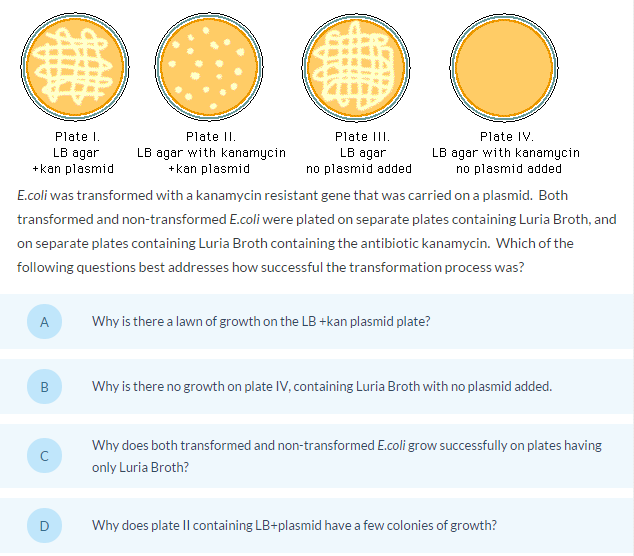 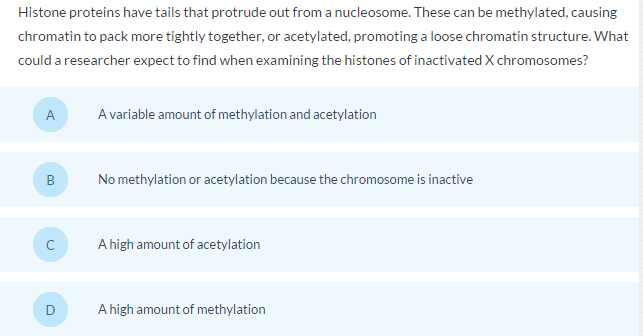 ***Note: looser chromatin structure makes it easier to transcribe the DNA into mRNA because the RNA polymerase can more easily access the DNA***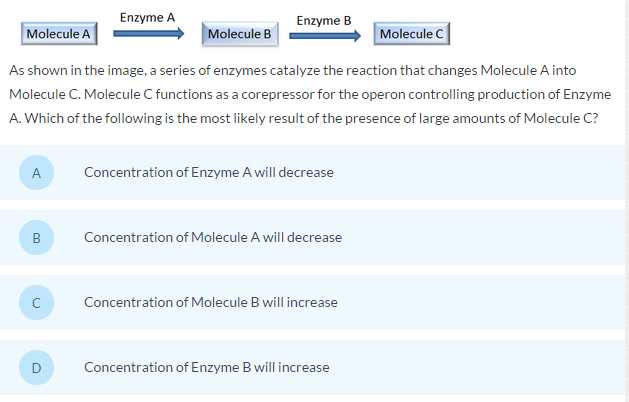 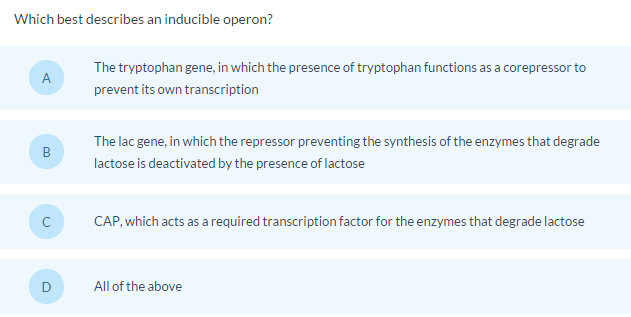 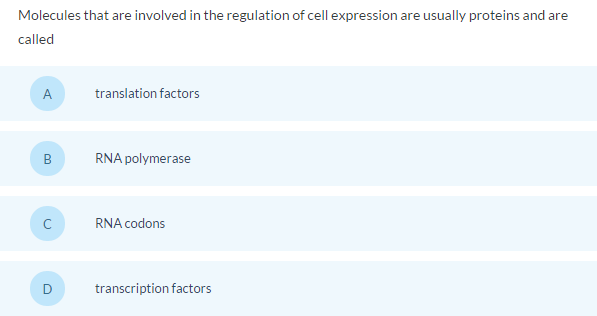 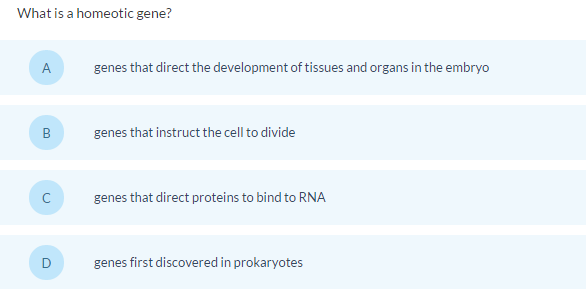 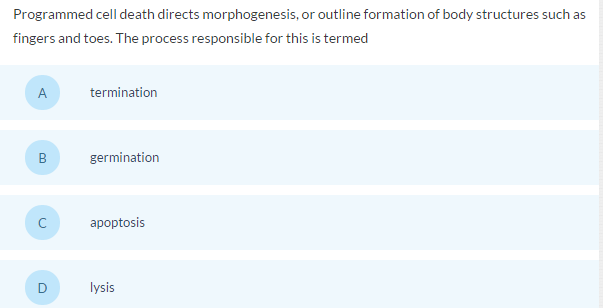 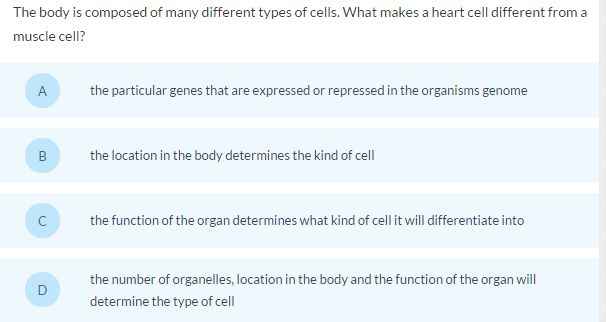 18. Which is primarily responsible for the rapid evolution of HIV?A. Ease of transmission from person to personB. Human use of antibioticsC. Attack by immune cellsD. Lack of proofreading when making a DNA copy of RNA using reverse transcriptase